Name: 								Date:Kindergarten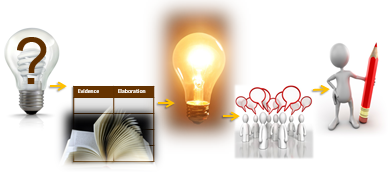 Based on the Writing for Understanding Approach, Vermont Writing Collaborative ©2011 My Class Research Project onKeeping our Earth Healthy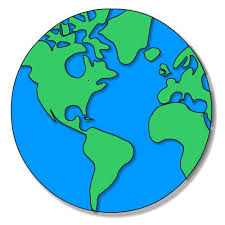 Small Group Research QuestionHow can I take care of the earth’s air?Becoming an ExpertGroup Research PacketAn expert is someone who knows a lot about a particular topic. Follow these steps to become an expert.Research Question:  How can I take care of the earth’s air?Turn and Talk: What part of this source can help you answer your group research question?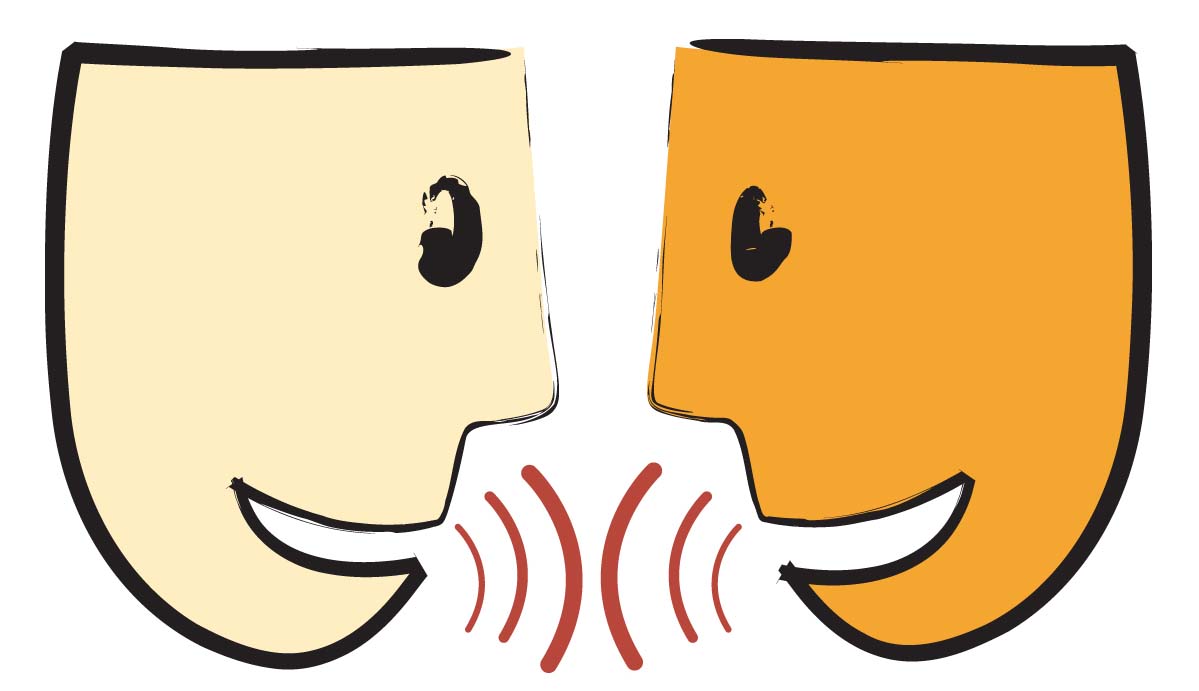 Title: ______________________________________________________________________________________________________________________________________________Page Number: _______________________________________________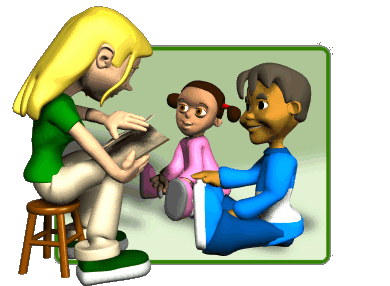 Listen closely as your teacher reads the text aloud. What are some important words in this text? Research Question: How can I take care of the earth’s air?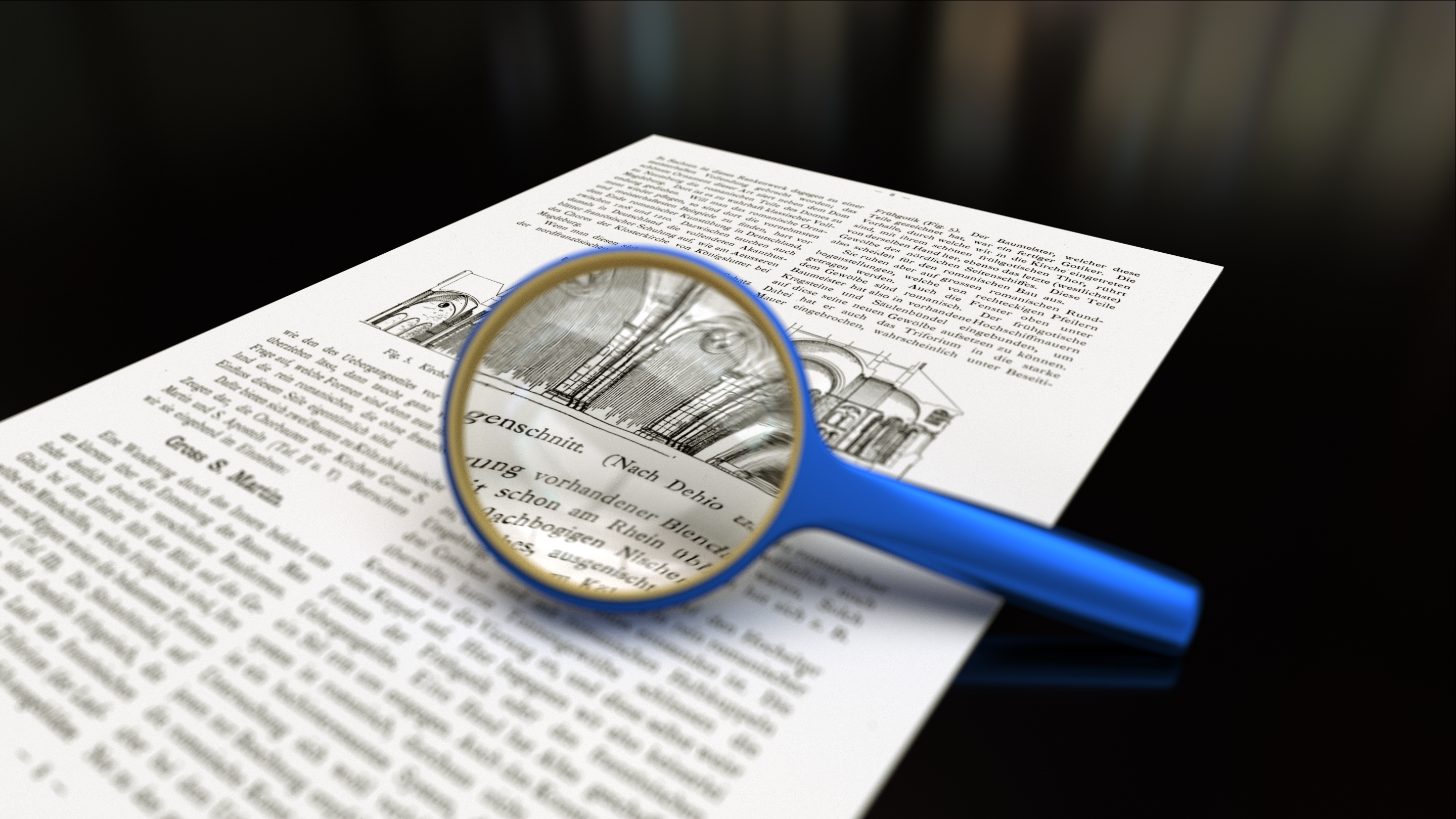 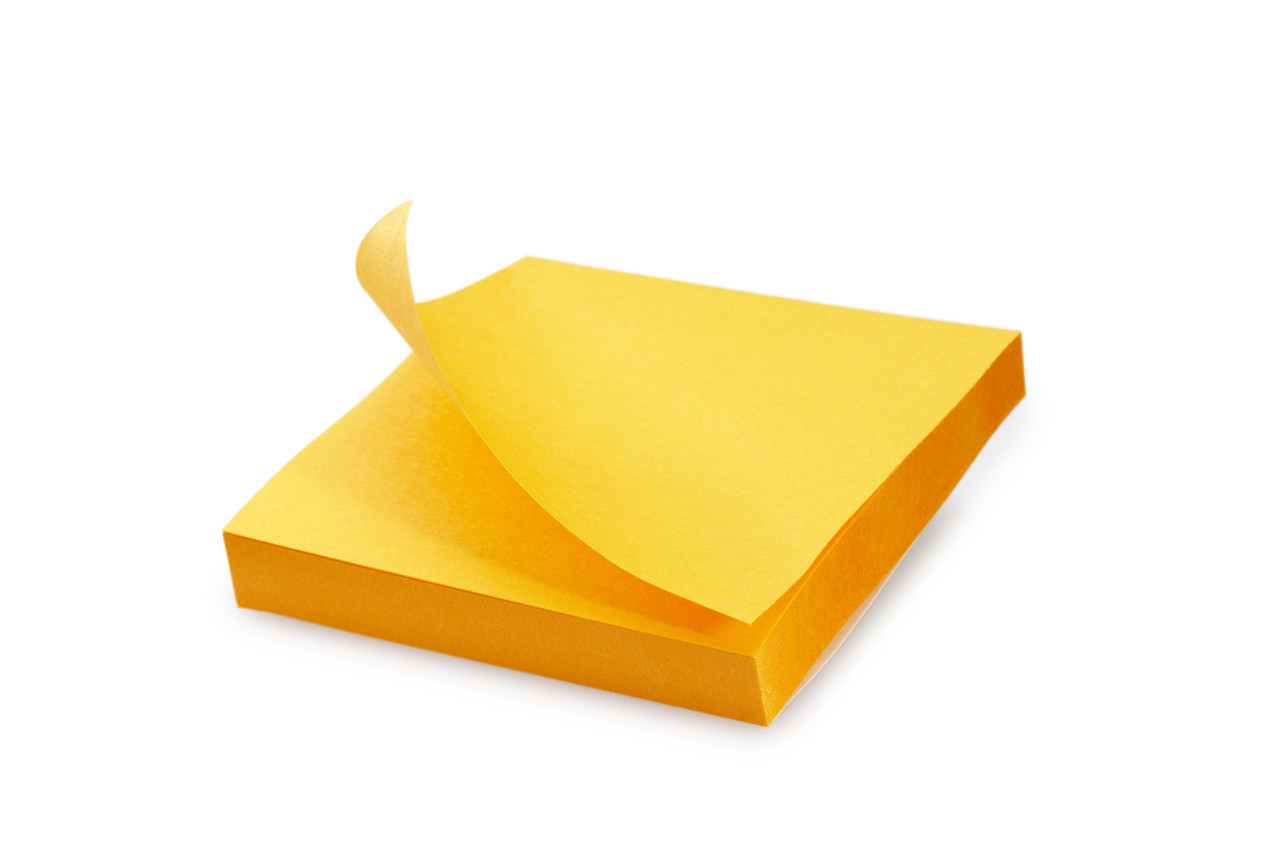 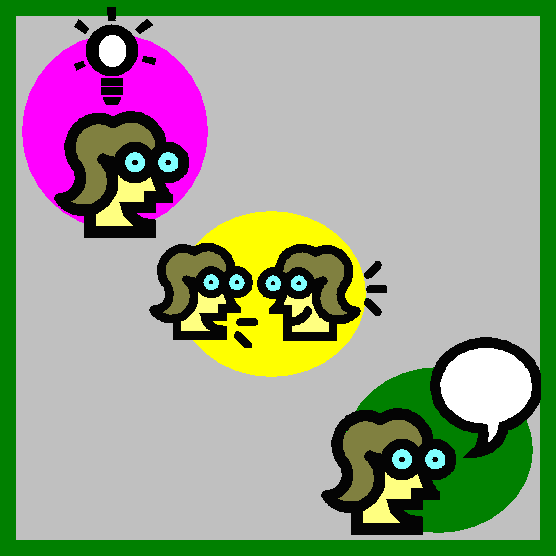 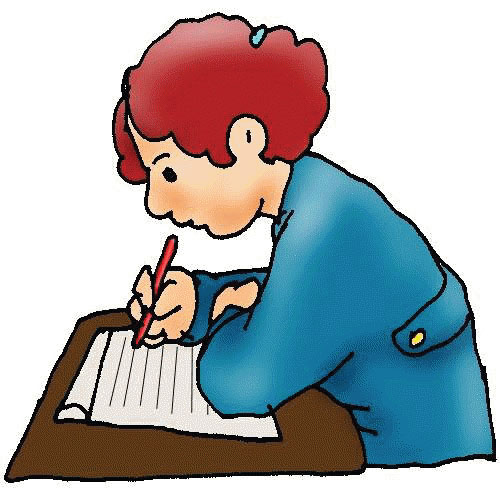 With your group, complete the evidence chart below. Research Question: How can I take care of the earth’s air?Turn and talk with your group about what you think is the ‘big idea”. A focus statement tells what you have learned from your research in a single sentence. Focus Statement: __________________________________________________________________________________________________________________________Your teacher has pictures for you to work with.  As you practice working with the evidence you will talk in complete sentences. You can use the sentence frame to help you. Focus Statement: I can take care of the earth’s air by reducing carbon dioxide.I can _______________________.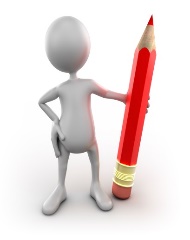 Becoming an ExpertAn expert is someone who knows a lot about a particular topic. Becoming an ExpertAn expert is someone who knows a lot about a particular topic.  ✓ DoneSteps    Where am I going?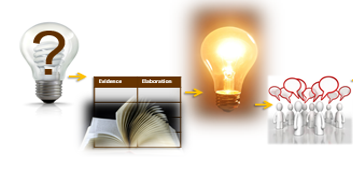 Reread 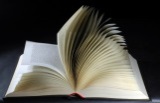 Thrilling Three Reading for Evidence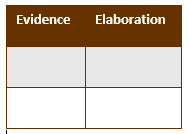  Recording Evidence   The Focus Statement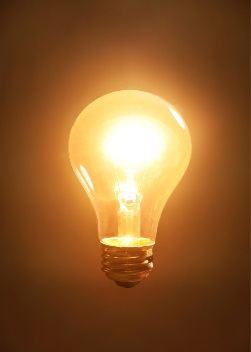  Working with Evidence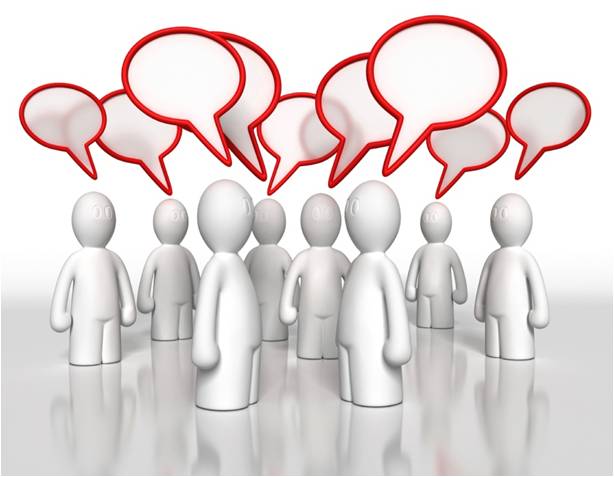 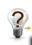 Where Am I Going?I can use sources to participate in a research project. (W.K.8)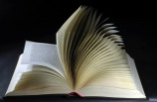 RereadI can listen to a text read aloud. (RF.K.4)Thrilling ThreeI can use words I learned in a sentence. (L.K.6) Important WordsPicture1.2.3.Reading for EvidenceI can gather information to answer a research question. (W.K.8)Recording EvidenceI can record information to answer a research question. W.K.8IdeaExamples/ElaborationReducing carbon dioxideThe Focus StatementI can answer a research question using information that I gathered. (W.K.8)Working with EvidenceI can speak in a complete sentence using ideas from my notes. (SL.K.6)I can use words I learned through reading and discussions. (L.K.6)